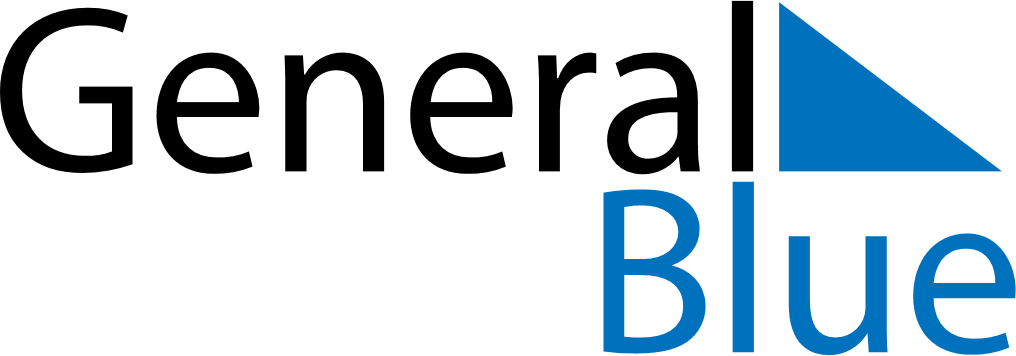 August 2028August 2028August 2028August 2028Equatorial GuineaEquatorial GuineaEquatorial GuineaMondayTuesdayWednesdayThursdayFridaySaturdaySaturdaySunday1234556Armed Forces Day78910111212131415161718191920Constitution Day212223242526262728293031